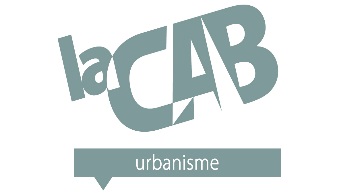 PLUi-CAB - Fiche CHANGEMENT DE DESTINATIONRenvoyer à l’adresse plui@la-cab.fr ou par courrier au service Planification de la CAB :La fiche complétée, un plan cadastral, une photo du bâtimentCommune :  …………………………………………………………………………              Bâtiment n° ………………………. Nature du bâtiment : .………………………………………………………………………………………………………..Lieu-dit : ……………………………………………………………………………………………………………………………..Références cadastrales : (Joindre un plan cadastral)Section : ……………………………………………………………………………………………………………………………..N° de parcelle : …………………………………………………………………………………………………………………..Usage actuel du bâtiment ou dernier usage connu : …………………………………………………………..……………………………………………………………………………………………………………………………………………Etat du bâtiment :            BON                          MOYEN                          MAUVAIS Précisez si besoin : Desserte en réseaux :Eau potable : ……………………………………………..Electricité : ………………………………………………..Défense incendie : …………………………………….Desserte voirie : accès existant par un chemin ou une voie carrossable : Précisez son état : …………………………………………………………………………………………………………….…………………………………………………………………………………………………………………………………………Un changement de destination du bâtiment est envisagé :  en logement en local d’activité (si oui, préciser le type d’activité) : ……………………………………. autre: …………………………………….Photo du bâtiment : à joindre à la présente fiche 